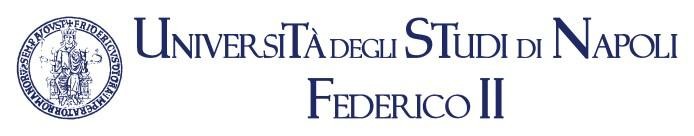 http://m81.corsidistudio.unina.it/Orario delle Lezioni a.a. 2021/2022II Anno II SemestreLe lezioni si svolgeranno nell’aula B dell’edificio 13Riepilogo Insegnamenti per il II Anno II SemestreSCIENZE TECNICHE AUDIOMETRICHE II  (ESAME) (Presidente Commissione: Prof. Gennaro Auletta)Audiologia III (Prof. Gennaro Auletta)/ (Prof.ssa Laria Carla)Audiometria III  (Prof.ssa Annarita Fetoni/Prof da definire)PEDIATRIA E NEUROLOGIA (ESAME) (Presidente Commissione: Prof. Bravaccio Carmela)Neurologia (Prof. Saccà Francesco)	Neuropsichiatria Infantile (Prof.ssa Bravaccio Carmela )	Pediatria Generale e Specialistica (Prof. Claudio Pignata)TIROCINIO II ANNO (ESAME) (Presidente Commissione: Prof. Piccolo CarmineProf. Piccolo CarmineOrarioLunedì 07.03Martedì 08.03Mercoledì09.03Giovedì 10.03Venerdì 11.038.30-9.30TirocinioTirocinioADETirocinioTirocinio9.30-10.30TirocinioTirocinioADETirocinioTirocinio10.30-11.30TirocinioTirocinioADETirocinioTirocinioTirocinio11.30-12.30TirocinioTirocinioTirocinioTirocinioTirocinio  12.30-13.30TirocinioTirocinioTirocinioTirocinioTirocinio 13.30-14.00   13.30PAUSAPAUSAPAUSAPAUSAPAUSA14.00-15.00Audiometria III Pediatria Gen. e Special.Neuropsichiatria Inf.NeurologiaAudiologia III15.00-16.00Audiometria III Pediatria Gen. e Special.Neuropsichiatria Inf.NeurologiaAudiologia III16.00-17.00Audiometria III Pediatria Gen. e Special.Audiologia IIIOrarioLunedì 14.03Martedì 15.03Mercoledì 16.03Giovedì 17.03Venerdì 18.038.30-9.30TirocinioTirocinioADETirocinioTirocinio9.30-10.30TirocinioTirocinioADETirocinioTirocinio10.30-11.30TirocinioTirocinioADETirocinioTirocinioTirocinio11.30-12.30TirocinioTirocinioTirocinioTirocinioTirocinio  12.30-13.30TirocinioTirocinioTirocinioTirocinioTirocinio 13.30-14.00   13.30PAUSAPAUSAPAUSAPAUSAPAUSA14.00-15.00Audiometria III Pediatria Gen. e Special.Neuropsichiatria Inf.FNeurologiaAudiologia III15.00-16.00Audiometria III Pediatria Gen. e Special.Neuropsichiatria Inf..NeurologiaAudiologia III16.00-17.00Audiometria III Pediatria Gen. e Special.Audiologia IIIOrarioLunedì 21.03Martedì 22.03Mercoledì 23.03Giovedì 24.03Venerdì 25.038.30-9.30TirocinioTirocinioADETirocinioTirocinio9.30-10.30TirocinioTirocinioADETirocinioTirocinio10.30-11.30TirocinioTirocinioADETirocinioTirocinioTirocinio11.30-12.30TirocinioTirocinioTirocinioTirocinioTirocinio  12.30-13.30TirocinioTirocinioTirocinioTirocinioTirocinio 13.30-14.00   13.30PAUSAPAUSAPAUSAPAUSAPAUSA14.00-15.00Audiometria III Pediatria Gen. e Special.Neuropsichiatria Inf.FNeurologiaAudiologia III15.00-16.00Audiometria III Pediatria Gen. e Special.Neuropsichiatria Inf..NeurologiaAudiologia III16.00-17.00Audiometria III Pediatria Gen. e Special.Audiologia IIIOrarioLunedì 28.03Martedì 29.03Mercoledì 30.03Giovedì 31.03Venerdì 01.048.30-9.30TirocinioTirocinioADETirocinioTirocinio9.30-10.30TirocinioTirocinioADETirocinioTirocinio10.30-11.30TirocinioTirocinioADETirocinioTirocinio11.30-12.30TirocinioTirocinioTirocinioTirocinioTirocinio  12.30-13.30TirocinioTirocinioTirocinioTirocinioTirocinio 13.30-14.00   13.30PAUSAPAUSAPAUSAPAUSAPAUSA14.00-15.00Audiometria III Pediatria Gen. e Special.Neuropsichiatria Inf.F      NeurologiaAudiologia III15.00-16.00Audiometria III Pediatria Gen. e Special.Neuropsichiatria Inf..NeurologiaAudiologia III16.00-17.00Audiometria III Pediatria Gen. e Special.Audiologia IIIOrarioLunedì 04.04Martedì 05.04Mercoledì 06.04Giovedì 07.04Venerdì 08.048.30-9.30TirocinioTirocinioADETirocinioTirocinio9.30-10.30TirocinioTirocinioADETirocinioTirocinio10.30-11.30TirocinioTirocinioADETirocinioTirocinio11.30-12.30TirocinioTirocinioTirocinioTirocinioTirocinio  12.30-13.30TirocinioTirocinioTirocinioTirocinioTirocinio 13.30-14.00   13.30PAUSAPAUSAPAUSAPAUSAPAUSA14.00-15.00Audiometria III Pediatria Gen. e Special.Neuropsichiatria Inf.NeurologiaAudiologia III15.00-16.00Audiometria III Pediatria Gen. e Special.Neuropsichiatria Inf.NeurologiaAudiologia III16.00-17.00Audiometria III Pediatria Gen. e Special.Audiologia IIIOrarioLunedì 11.04Martedì 12.04Mercoledì 13.04Giovedì 14.04Venerdì 15.048.30-9.30TirocinioTirocinioADE9.30-10.30TirocinioTirocinioADE10.30-11.30TirocinioTirocinioADEFESTAFESTA11.30-12.30TirocinioTirocinioTirocinio  12.30-13.30TirocinioTirocinioTirocinio 13.30-14.00   13.30PAUSAPAUSAPAUSAPAUSAPAUSA14.00-15.00Audiometria III Pediatria Gen. e Special.Neuropsichiatria Inf.F15.00-16.00Audiometria III Pediatria Gen. e Special.Neuropsichiatria Inf..FESTAFESTA16.00-17.00Audiometria III Pediatria Gen. e Special.OrarioLunedì 18.04Martedì 19.04Mercoledì 20.04Giovedì 21..04Venerdì 22.048.30-9.30TirocinioTirocinio9.30-10.30TirocinioTirocinio10.30-11.30FESTAFESTAFESTATirocinioTirocinioTirocinio11.30-12.30TirocinioTirocinio  12.30-13.30TirocinioTirocinio 13.30-14.00   13.30PAUSAPAUSAPAUSAPAUSAPAUSA14.00-15.00NeurologiaAudiologia III15.00-16.00FESTAFESTAFESTANeurologiaAudiologia III16.00-17.00Audiologia IIIOrarioLunedì 25.04Martedì 26.04Mercoledì 27.04Giovedì 28.04	Venerdì 29.048.30-9.30TirocinioADETirocinioTirocinio9.30-10.30TirocinioADETirocinioTirocinio10.30-11.30FESTATirocinioADETirocinioTirocinioTirocinio11.30-12.30TirocinioTirocinioTirocinioTirocinio  12.30-13.30TirocinioTirocinioTirocinioTirocinio 13.30-14.00   13.30PAUSAPAUSAPAUSAPAUSAPAUSA14.00-15.00FESTAPediatria Gen. e Special.Audiometria III NeurologiaAudiologia III15.00-16.00Pediatria Gen. e Special.Audiometria III NeurologiaAudiologia III16.00-17.00Pediatria Gen. e Special.Audiometria III Audiologia IIIOrarioLunedì 02.05Martedì 03.05Mercoledì 04.05Giovedì 05.05Venerdì 06.058.30-9.30TirocinioTirocinioADETirocinioTirocinio9.30-10.30TirocinioTirocinioADETirocinioTirocinio10.30-11.30TirocinioTirocinioADETirocinioTirocinioTirocinio11.30-12.30TirocinioTirocinioTirocinioTirocinioTirocinio  12.30-13.30TirocinioTirocinioTirocinioTirocinioTirocinio 13.30-14.00   13.30PAUSAPAUSAPAUSAPAUSAPAUSA14.00-15.00Audiometria III Pediatria Gen. e Special Pediatria Gen. e Special.NeurologiaAudiologia III15.00-16.00Audiometria III Pediatria Gen. e Special.NeurologiaAudiologia III16.00-17.00Audiometria III Pediatria Gen. e Special.Audiologia IIIOrarioLunedì 09.05Martedì 10.05Mercoledì 11.05Giovedì 12.05Venerdì 13.058.30-9.30TirocinioTirocinioTirocinioTirocinioTirocinio9.30-10.30TirocinioTirocinioTirocinioTirocinioTirocinio10.30-11.30TirocinioTirocinioTirocinioTirocinioTirocinioTirocinio11.30-12.30TirocinioTirocinioTirocinioTirocinioTirocinio  12.30-13.30TirocinioTirocinioTirocinioTirocinioTirocinio 13.30-14.00   13.30PAUSAPAUSAPAUSAPAUSAPAUSA14.00-15.00Audiometria III Audiologia IIIAudiologia IIINeurologiaAudiologia III15.00-16.00Audiometria III Audiologia IIIAudiologia IIINeurologiaAudiologia III16.00-17.00Audiometria III Audiologia IIIAudiologia IIIAudiologia IIIOrarioLunedì 16.05Martedì 17.05Mercoledì 18.05Giovedì 19.05Venerdì 20.058.30-9.30TirocinioTirocinioTirocinioTirocinioTirocinio9.30-10.30TirocinioTirocinioTirocinioTirocinioTirocinio10.30-11.30TirocinioTirocinioTirocinioTirocinioTirocinioTirocinio11.30-12.30TirocinioTirocinioTirocinioTirocinioTirocinio  12.30-13.30TirocinioTirocinioTirocinioTirocinioTirocinio 13.30-14.00   13.30PAUSAPAUSAPAUSAPAUSAPAUSA14.00-15.00Audiometria III Audiologia IIIAudiologia IIINeurologiaAudiologia III15.00-16.00Audiometria III Audiologia IIIAudiologia IIINeurologiaAudiologia III16.00-17.00Audiometria III Audiologia IIIAudiologia IIINeurologiaAudiologia IIIOrarioLunedì 23.05Martedì 24.05Mercoledì 25.05Giovedì 26.05Venerdì 27.058.30-9.30TirocinioTirocinioTirocinioTirocinioTirocinio9.30-10.30TirocinioTirocinioTirocinioTirocinioTirocinio10.30-11.30TirocinioTirocinioTirocinioTirocinioTirocinioTirocinio11.30-12.30TirocinioTirocinioTirocinioTirocinioTirocinio  12.30-13.30TirocinioTirocinioTirocinioTirocinioTirocinio 13.30-14.00   13.30PAUSAPAUSAPAUSAPAUSAPAUSA14.00-15.00Audiometria III Audiologia IIIAudiologia IIINeurologiaAudiologia III15.00-16.00Audiometria III Audiologia IIIAudiologia IIINeurologiaAudiologia III16.00-17.00Audiometria III Audiologia IIIAudiologia IIINeurologiaAudiologia IIIOrarioLunedì 30.05Martedì 31.05Mercoledì 01.06Giovedì 02.06Venerdì 03.068.30-9.30TirocinioTirocinioTirocinioTirocinio9.30-10.30TirocinioTirocinioTirocinioTirocinio10.30-11.30TirocinioTirocinioFESTATirocinioTirocinio11.30-12.30TirocinioTirocinioTirocinioTirocinio  12.30-13.30TirocinioTirocinioTirocinioTirocinio 13.30-14.00   13.3014.00-15.00Audiometria III Audiologia IIIAudiometria III Audiologia III15.00-16.00Audiometria III Audiologia IIIAudiometria III Audiologia III16.00-17.00Audiometria III Audiologia IIIAudiometria III Audiologia IIIOrarioLunedì 06.06Martedì 07.06Mercoledì 08.06Giovedì 09.06Venerdì 10.068.30-9.30TirocinioTirocinioTirocinioTirocinioTirocinio9.30-10.30TirocinioTirocinioTirocinioTirocinioTirocinio10.30-11.30TirocinioTirocinioTirocinioTirocinioTirocinio11.30-12.30TirocinioTirocinioTirocinioTirocinioTirocinio  12.30-13.30TirocinioTirocinioTirocinioTirocinioTirocinioTirocinio13.30-14.00   13.30PAUSAPAUSAPAUSAPAUSAPAUSAPAUSA14.00-15.00Audiometria III Audiologia IIIAudiometria III Audiometria III Audiometria III 15.00-16.00Audiometria III Audiologia IIIAudiometria III Audiometria III Audiometria III 16.00-17.00Audiometria III Audiologia IIIAudiometria III Audiometria III Audiometria III OrarioLunedì 13.06Martedì 14.06Mercoledì 15.06Giovedì 16.06Venerdì 17.068.30-9.30TirocinioTirocinio9.30-10.30TirocinioTirocinio10.30-11.30TirocinioTirocinio11.30-12.30TirocinioTirocinio  12.30-13.30TirocinioTirocinio13.30-14.00   13.30PAUSAPAUSAPAUSAPAUSAPAUSAPAUSA14.00-15.0015.00-16.0016.00-17.00